The Growth of FirmsUsing pages 203 -204 make some brief notes on measuring the size of firms:Measuring the size of firms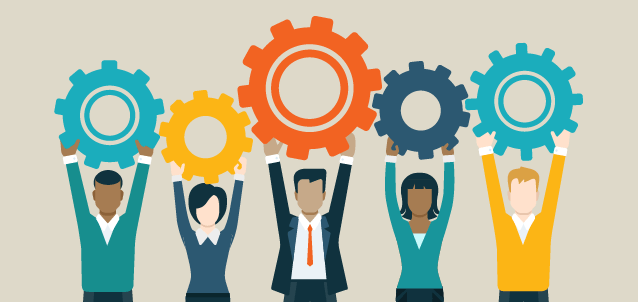 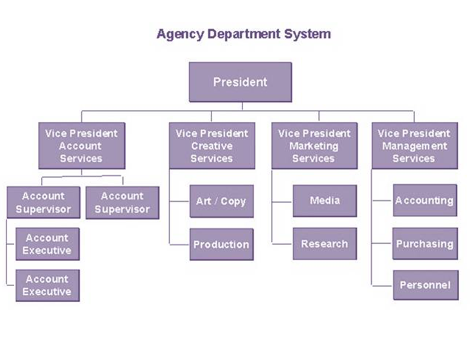 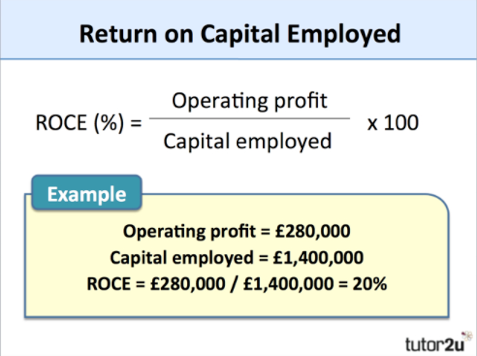 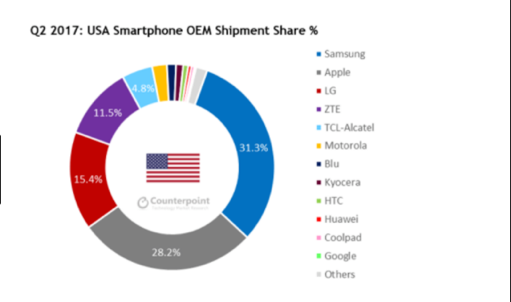 Take notes on motives for growth using pages 206-207, read the advantage and disadvantages of small firms:Motives for growth:Survival: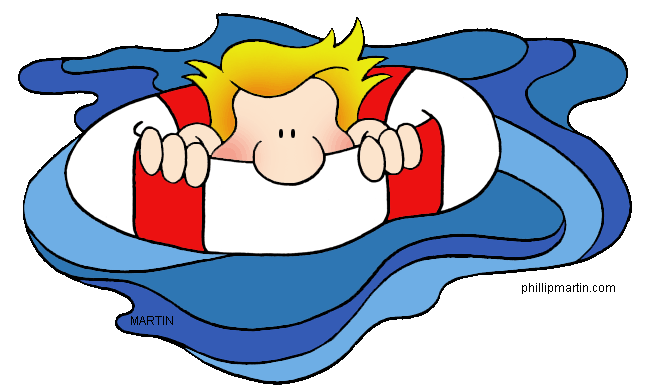 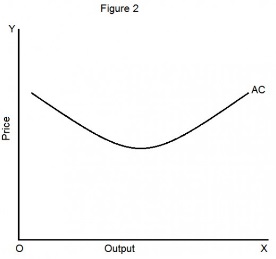 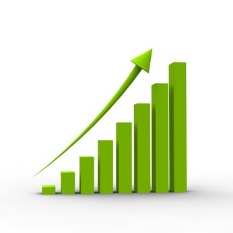 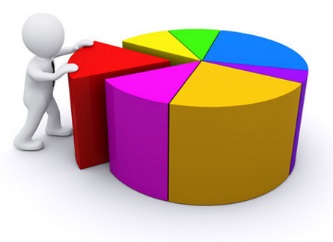 Complete the diagram of all of the different methods of growth identified on pages 207-211.Methods of growth:Now take notes on these different forms of growth:Methods of integration: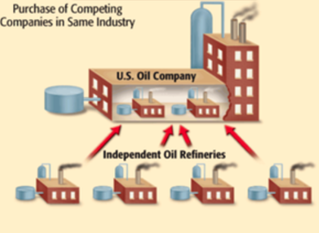 Lateral integration		Vertical merger: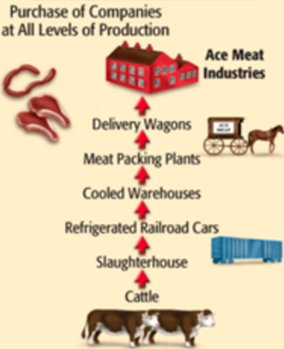 Conglomerate merger: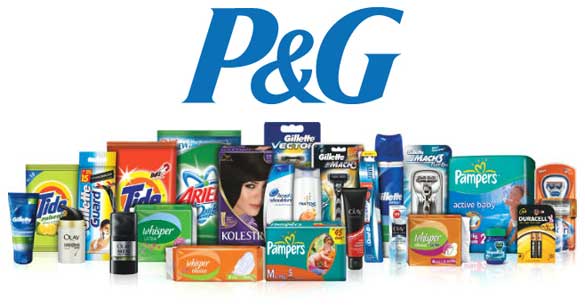 Using pages 205 -206 make some brief notes on why most firms remain small:Limitations to growth: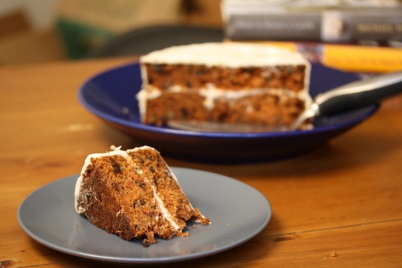 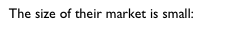 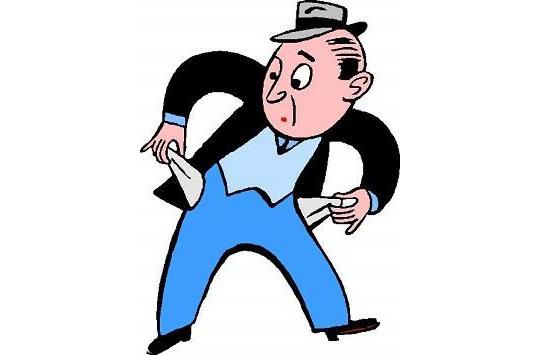 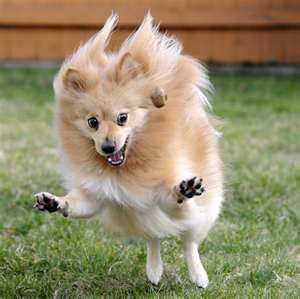 